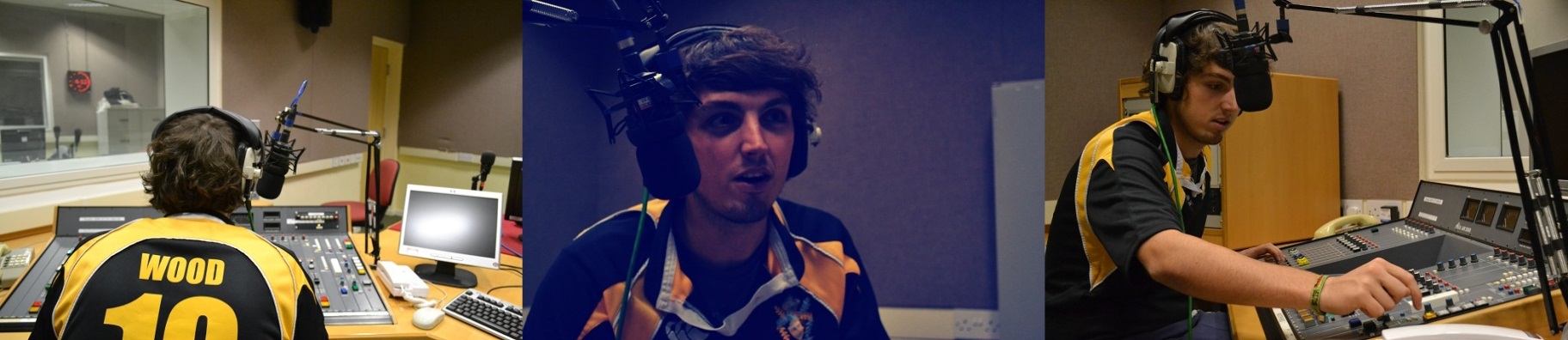 “Determined, creative, confident and hard-working journalism student”Journalism ExperienceGloucestershire Echo – Sports Writer/Researcher (December 2010)Writing articles on a variety of sporting topics.Conducting interviews for the related articles.Correcting and re-writing sport headlines.Sub-editing articles for punctuation, news style and spelling.The Graduate Times – Contributor                       (September 2011 – Present)Sourcing relevant sport stories.Writing feature articles focussing on a vast array of sports.www.graduatetimes.comThe Sporting Opinion – Founder/Editor/Writer      (August 2010-Present)Created website with a variety of featured blogs.Edit and correct written work by colleagues.Source relevant articles from across the internet, teaming up with other bloggers.Writing sport articles, including personal audio and video work.11,500 hits in early stages.www.thesportingopinion.weebly.com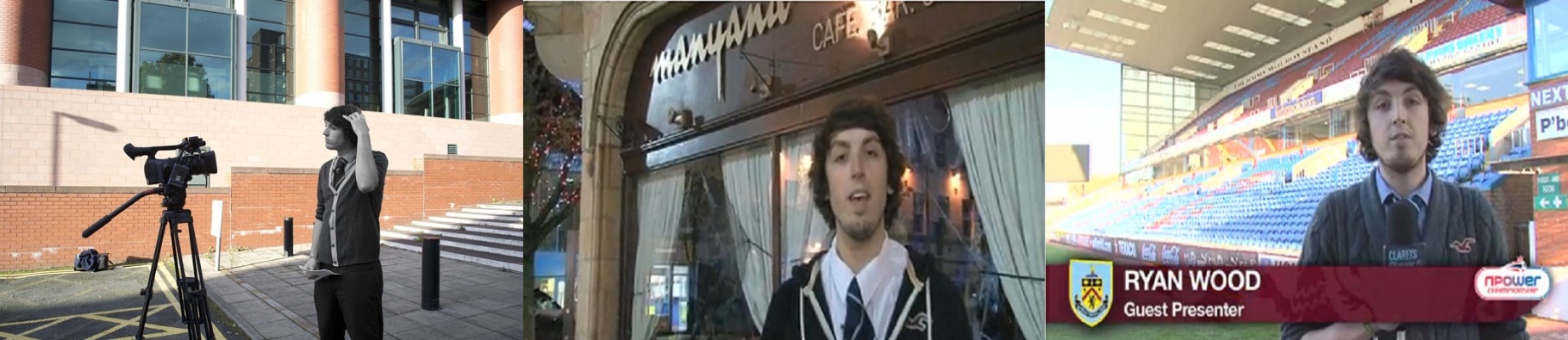 Farmers Guardian – Deputy Web Editor                     (November 2011 – Present)Sub-Editing and transferring content from the newspaper to the website.Peterborough United FC – Trainee Journalist     (December 2011)Created website and match programme content.Interviewed Players and Celebrities for articles.Edited match footage using Final Cut Pro.Burnley FC – Trainee Journalist (January 2012)Produced, shot and edited a 5-minute ‘behind the scenes’ documentary.Created content for the club website.Wrote match-day notes for the visiting team.BBC Radio Gloucestershire – Broadcast Assistant (April 2012)Two weeks work placement at the BBC as a Broadcast Assistant (Sport).Following Cheltenham Town and Gloucester Rugby over the Easter period for BBC Radio.Brigg FC – Website Editor/Creator            (October 2011 – Present)Creating multimedia content.Match reports, videos and match galleries.Part of a community journalism projectwww.briggfc.weebly.com